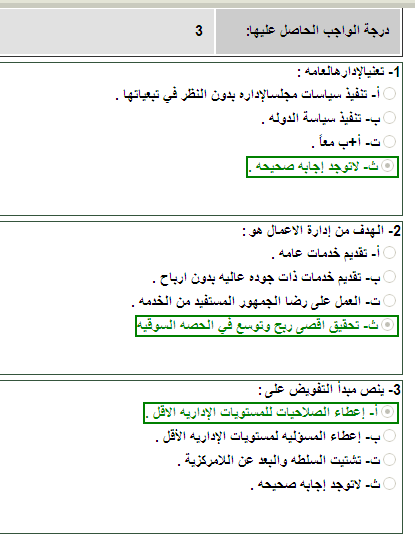 حل الواجب الثاني ادارة عامة/س/ الخيارات التي يتعلق بها القرار:A.‌تحديد وضعية المنظمة تجاه مشكلة محددة
B.‌تحليل البيانات
D.تحديد الأهدافس/ واحد من الآتي ليس العناصر الرئيسية التي تدرسها الإدارة المالية:

A.المحاسبة العامة
B.الموازنة العامة 
. D.الايرادات العامةالسؤال 3 س3- نسمي ما تتضمنه الوظيفة من جزئيات توفر للعامل ممارسة مهامه وواجباته بشكل فعال: 
A.‌تحليل الوظيفة
B. تقييم الوظيفة
D.توصيف الوظيفةالواجب الثالث لاداره العامه

يعبر اتجاه الحوكمة عن: 

عودة إلى الفكر الليبرالي الرأسمالي الكلاسيكي 

س2- تبدو أهمية القيم الأخلاقية في الإدارة العامة عندما يجد:

الشخص نفسه في مواجهة موقف لا تحكمه القوانين والأنظمة والتعليمات

س3- واحدة من لآتي ليست من الخدمات التي تقدمها الحكومة الإلكترونية: 

التسوق الالكتروني 

مرت الادارة العامة في المملكة العربية السعودية بـ :

ثلاث مراحل أساسية

